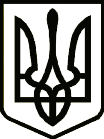 УКРАЇНАНОВГОРОД-СІВЕРСЬКА РАЙОННА РАДАЧЕРНІГІВСЬКОЇ ОБЛАСТІР І Ш Е Н Н Я(дванадцята сесія восьмого скликання)20 грудня 2022 року								 № 164-VIII		м. Новгород-СіверськийПро затвердження Програмиматеріально-технічного забезпечення національного спротиву на території Новгород-Сіверського району Чернігівської області на 2023-2024 роки З метою реалізації заходів сприяння обороні України, забезпечення воєнної безпеки, суверенітету і територіальної цілісності держави, організації заходів з національного спротиву на території Новгород-Сіверського району Чернігівської області, керуючись пунктом 16 частини першої статті 43 Закону України «Про місцеве самоврядування в Україні», районна рада вирішила:Затвердити Програму матеріально-технічного забезпечення національного спротиву на території Новгород-Сіверського району Чернігівської області на 2023-2024 роки (далі - Програма), що додається.2. Новгород-Сіверській районній державній адміністрації Чернігівської області забезпечити виконання та фінансування Програми з урахуванням надходжень до районного бюджету від територіальних громад.3. Рекомендувати військовій частині А7331, Новгород-Сіверській, Семенівській міським, Коропській та Понорницькій селищним радам взяти участь у виконанні заходів Програми.4. Контроль за виконанням рішення покласти на постійну комісію районної ради з питань бюджету та управління об’єктами комунальної власності району.Голова                                                                                   Василь ЖУКПогоджено:Заступник начальника районної військової адміністрації 						Т.М. РеваНачальник фінансового відділу  районної державної адміністрації					Д.В. БиковаВ.о. керівника апарату районної державної адміністрації					Ю. М. БілийЗаступник голови районної ради					В.М. Бондаренко